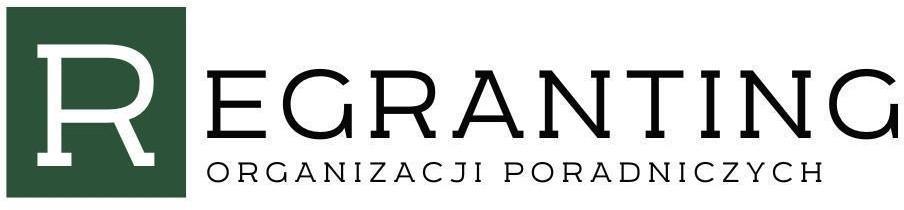 Rusza konkurs "Regranting dla Organizacji Poradniczych", mający na celu wsparcie placówek świadczących usługi poradnictwa na terenie całej Polski. Łącznie ponad 2 000 organizacji poradniczych funkcjonuje w kraju, a liczba osób korzystających z ich usług przekracza 1 milion rocznie. Poradnictwo pozostaje jednym z ważniejszych sposobów na poprawę sytuacji i rozwój społeczeństwa.Inicjatywa przewiduje przyznanie do 40 dotacji o wartości od 10 000 do 20 000 złotych, na łączną kwotę dofinansowania wynoszącą 400 000 złotych. Dzięki temu wsparciu organizacje będą mogły udoskonalić swoją działalność i zwiększyć skalę pomocy dla potrzebujących.Konkurs kierowany jest do uniwersyteckich poradni prawnych, diecezjalnych i parafialnych placówek poradnictwa rodzinnego, oraz organizacji poradnictwa nieposiadających osobowości prawnej. W trakcie trwania programu uczestnicy będą mogli skorzystać z działań edukacyjnych, które pozwolą na rozwój kompetencji oraz będą wsparciem dla członków organizacji.Dofinansowanie pozwoli na zwiększenie kompetencji pracowników organizacji poradniczych, co przełoży się na wyższą jakość oferowanych usług. Wzrost dostępności i jakości usług poradnictwa może przyczynić się do poprawy sytuacji społecznej oraz prawnej w kraju. Bezpośrednie korzyści wynikające z rozwoju organizacji poradniczych obejmują szerzenie wiedzy prawnej wśród społeczeństwa, co może prowadzić do większej świadomości obywateli i mniejszej liczby konfliktów prawnych. Ponadto, wsparcie dla osób znajdujących się w trudnej sytuacji życiowej pozwala na lepsze funkcjonowanie społeczeństwa opartego na solidarności i wzajemnym wsparciu, z uwzględnieniem potrzeb najsłabszych i najbardziej potrzebujących.Szczegóły dotyczące inicjatywy dostępne są na stronie internetowej: https://grantydlaporadni.pl/ oraz na profilu projektu na portalu Facebook: https://www.facebook.com/regrantingorganizacjiporadniczych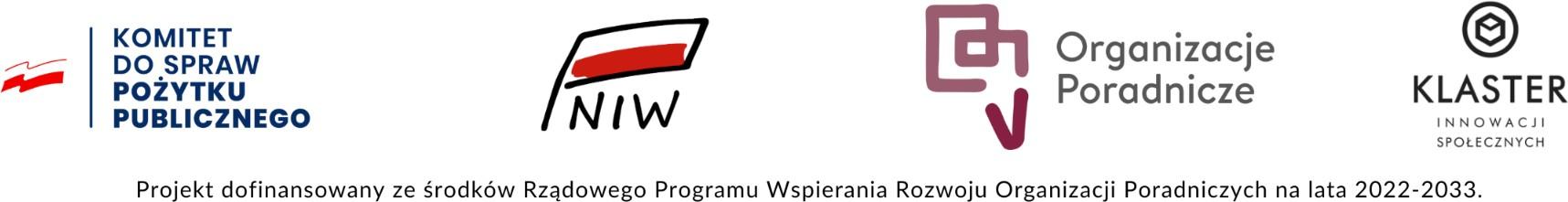 